Azərbaycan Respublikası Vergilər Nazirinin 11 yanvar 2021-ci il tarixli 2017040101407100 №-li Əmri ilə  təsdiq  edilmişdir.Azərbaycan Respublikasında istehsal edilən və qiymətləri tənzimlənən məhsulların ixracı zamanı məhsulların kontrakt (satış) qiyməti ilə (ixrac xərcləri çıxılmaqla) ölkədaxili topdansatış qiyməti arasında fərqdən dövlət büdcəsinə hesablanan yığım barədə hesabatın tərtib edilməsi Q A Y D A S IHesabat Azərbaycan Respublikasının dövlət büdcəsi haqqında qanunvericiliyinə əsasən Azərbaycan Respublikasında istehsal edilən və qiymətləri tənzimlənən məhsulların ixracı zamanı vergi ödəyiciləri tərəfindən aşağıdakı kimi doldurulur.Hesabatın əvvəlində göstərilən “Qeyd”dəki “ + . / , %  Z simvollarından istifadə etməyin, böyük çap hərflərlə qara və ya göy diyircəkli qələmlə doldurun” tövsiyələrə ciddi əməl olunmalıdır.Hesabat doldurularkən qaralamalara və düzəlişlərə yol verilmir.Təqdim olunmuş hesabatda aparılan hesablamalardakı riyazi və məntiqi səhvlər vergi orqanı tərəfindən düzəldilir və kompyuter proqramı vasitəsi ilə düzgün hesablanmış yığım məbləğləri birbaşa baza göstəricilərinə daxil edilir.“Qeyd”dən  sonrakı “hesabatın təqdim edildiyi vergi orqanın adı” sətrin xanalarında  böyük çap hərfləri ilə hər xanada bir hərflə vergi orqanın adı yazılmalıdır.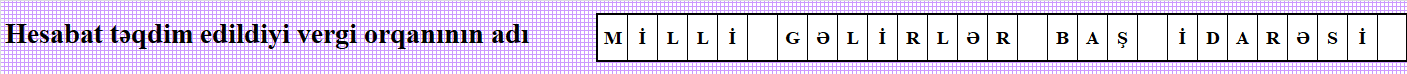 Bölmə I.   Vergi ödəyicisi haqqında ümumi məlumat1-ci sətrin “VÖEN” xanalarında (hər xanada bir rəqəmlə) vergi ödəyicisinin VÖEN-i yazılır;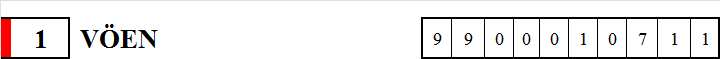 2-ci  sətrin  “Vergi ödəyicisinin tam adı” xanalarında böyük çap hərfləri ilə (hər xanada bir hərflə) vergi ödəyicisinin tam adı  yazılır;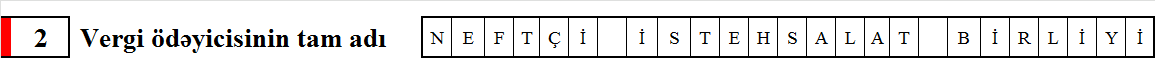 3-cü sətirdə “Telefon nömrəsi (şəhər, rayon)”, “Telefon nömrəsi (mobil)” xanalarında bəyannaməni tərtib edən şəxslə əks əlaqə yaratmaq məqsədilə işlək telefon nömrəsi qeyd edilir. Qeyd edilən xanalarda ən azı bir telefon nömrəsi yazmaq mütləqdir. 4-cü sətrdə “Hesabatın növü”ndən asılı olaraq, yəni  hesabat dövrü üzrə tərtib edildikdə “Cari”  xanasında, əvvəlki hesabat dövrləri üzrə dürüstləşməyə dair hesabat tərtib edildiyi halda “Dəqiqləşdirilmiş” xanasında,  müəssisə səyyar vergi yoxlaması başa çatdıqdan sonra yoxlama zamanı aşkar edilməyən və vergi öhdəliyinin yaranmasına səbəb olan hallara görə hesabat təqdim edildiyi halda “Könüllü açıqlama”, müəssisə ləğv olunduqda və ya bu tədiyyə üzrə fəaliyyətini dayandırdıqda “Ləğv olma” xanasında “ X “  işarəsi  göstərilir. “Ləğv olma” sözünün sağ sətrindəki xanalarda  (hər xanada bir rəqəmlə) vergi ödəyicisinin təqdim etdiyi ləğv ərizəsində qeyd edilən ləğv olunma tarixi göstərilməlidir. “Ləğv olunma” bəyannaməsi vergi ödəyicisi tərəfindən yalnız ləğv edilməsi barədə müvafiq ərizə vergi orqanına təqdim edildiyi halda tərtib edilib təqdim edilməlidir.Misal: Qanuna müvafiq qaydada müəssisə 20 iyun 2020-ci il tarixə ləğv olunmuşdur. Bu halda  müəssisənin ləğv olunması barədə son hesabatın 5-ci sətrinin “Ləğv olma” xanaları aşağıdakı kimi yazılmalıdır: 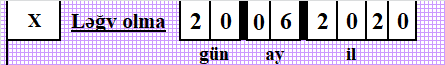 4.1-ci sətirdə,  “Dəqiqləşdirilmiş bəyannamənin təqdim edilməsi barədə bildirişin nömrəsi” adlı sətirdə vergi ödəyicisinə vergi orqanı tərəfindən göndərilmiş “Vergi orqanına dəqiqləşdirilmiş vergi bəyannaməsinin və ya kənarlaşmaya dair yazılı izahatın təqdim edilməsi barədə” bildirişin nömrəsi yazılmalıdır. Bildirişin nömrəsi yazılmadıqda və ya səhv yazıldıqda, həmçinin dəqiqləşdirilmiş vergi bəyannaməsi Vergi Məcəlləsinin 37.2-1-ci maddəsində nəzərdə tutulmuş müddət bitdikdən sonra təqdim edildikdə bu bəyannamə bildiriş üzrə verilmiş dəqiləşdirilmiş bəyannamə hesab edilmir. 5-ci sətrdə “Hesabat dövrü”,  işarəsindən sonrakı altı rəqəmli xanalarda  hesabat hansı hesabat ayına aid olmasından asılı olaraq (hər xanada bir rəqəmlə) müvafiq ay və il yazılır.Misal:   Əgər hesabat 2020-ci ilin may ayı üzrə tərtib edilirsə, bu halda xanalar aşağıdakı qaydada doldurulur: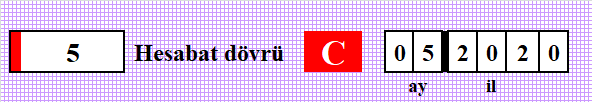 Bölmə 2 . Qiymət fərqindən yığım hesablanmasıHesabatın 2-ci bölməsinin 1500 “CƏMİ” hissəsi üzrə qiymət fərqindən yığım məbləği sətrinin  xanasında (hər xanada bir rəqəmlə) 1500.1 , 1500.2 və 1500.3 sətrlərinin  xanalarında göstərilən ixrac edilmiş xam neft, neft məhsulları və digər məhsullar üzrə qiymət fərqindən yığım məbləğlərinin cəmi yazılır.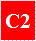 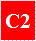 Misal:  Neftçi  İstehsalat Birliyinin  2020-ci ilin yanvar ayı üzrə 51 817 500 manat   “xam neft”, 20 025 000 manat “neft məhsulları”, 1 500 000 manat isə “digər məhsullar” üzrə qiymət fərqindən yığım məbləği təşkil etmişdir. Bu halda hesabatın  “qiymət fərqindən yığım məbləği” xanalarında “CƏMİ” məbləği aşağıdakı kimi yazılır:  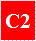 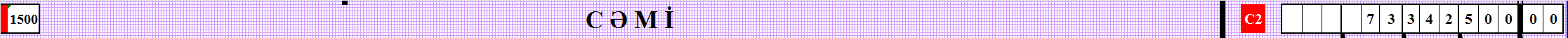 1500.1, 1500.2 və 1500.3 sətirlər müvafiq olaraq məhsulun kodu və adı, ixrac edilmiş mal üzrə Yük Gömrük Bəyannaməsinin nömrəsi və tarixi, dövr ərzində ixrac olunmuş məhsulun ölçü vahidi, miqdarı və kontrakt qiymətinin məbləği, ixrac xərcinin məbləği, dövr ərzində ixrac olumuş məhsulun respublika daxili topdansatış qiyməti ilə məbləği, ixrac olunan məhsul üzrə qiymət fərqinin məbləği, qiymət fərqindən yığım məbləği, nəqletmə şərtləri və şəxslər arasında həyata keçirilən əməliyyatın aid olduğu maddə	sütunlarından ibarətdir. Hər sətir üzrə kodlar vasitəsilə daxil olunmuş “Dövr ərzində ixrac olunmuş məhsulun miqdarı”, “İxrac olunan məhsul üzrə qiymət fərqinin məbləği” və “Qiymət fərqindən yığım məbləği” sütunları kod altında cəmlənməlidir. “Nəqletmə şərtləri” sütununda “Incoterms” proqram təminatında mövcud olan çatdırılma şərtlərindən biri seçilməlidir. “Şəxslər arasında həyata keçirilən əməliyyatın aid olduğu maddə” sütununda şəxslər arasında olan qarşılıqlı əlaqələri müəyyən edilməsi üçün Vergi Məcəlləsinin 14-1.2-ci maddənin altmaddələri seçilməlidir. Bu sütun üzrə seçim yalnız şəxsər arasında qarşılıqlı əlaqə olarsa seçilir.Qeyd edilən bütün hallar aşağıdakı misalda olduğu kimi əks olunur.Misal: «A» müəssisəsi tərəfindən 10 aprel 2020-ci il tarixli 1202000003288 №-li YGB əsasında 345 000,0 ton xam neft 124 200 000,00 manat məbləğində ixrac olunmuşdur. Bu halda ixrac olunan məhsulun ölkədaxili topdansatış qiyməti ilə məbləği (hər tonun topdansatış qiyməti 55 manat) 18 975 000,00 manat (345 000 ton x 55 manat), çəkilmiş ixrac xərcləri 15 600 000,00 manat (nəql, ekspedisiya, gömrük, bank və sair ixracla bağlı xərclər) YGB üzrə çatdırılma növü D qrupu (İnkoterms 2020) qeyd olunduğu halda, YGB-nin verilmə tarixindən asılı olmayaraq çatdırılma baş verdiyi ay üzrə təqdim olunan və  ixrac xərcləri bəlli olan ayın (ixrac xərci 16.05.2020-ci il tarixdə bəlli olduğu üçün may ayının hesabatında) Hesabatın Əlavəsinin 6-cı sütununa doldurulur. Ümumilikdə debitor borcları, yəni ixracla bağlı xərclər tam bəlli olduğu dövrdə məlumatlarda əks olunmalıdır və qiymət fərqinin məbləği 89 625 000, 00 manat (124 200 000,00- 15 600 000,00- 18 975 000,00) olmuşdur. Misal: «A» müəssisəsi tərəfindən 05 may 2020-ci il tarixli 1202000003573 №-li YGB əsasında 320 000,0 ton xam neft 115 200 000,00 manat məbləğində ixrac olunmuş və çatdırma növü F qrupu (İnkoterms 2020) olmaqla 27 may 2020-ci il tarixdə alıcıya çatdırılaraq ixrac xərcləri bəlli olmuşdur. Bu halda ixrac olunan məhsulun ölkədaxili topdansatış qiyməti ilə məbləği (hər tonun topdansatış qiyməti 55 manat) 17 600 000,00 manat (320 000 ton x 55 manat), çəkilmiş ixrac xərcləri 14 500 000,00 manat (nəql, ekspedisiya, gömrük, bank və sair ixracla bağlı xərclər) və qiymət fərqinin məbləği 83 100 000,00 manat (115 200 000,00 - 14 500 000,00 - 17 600 000,00) olmuşdur.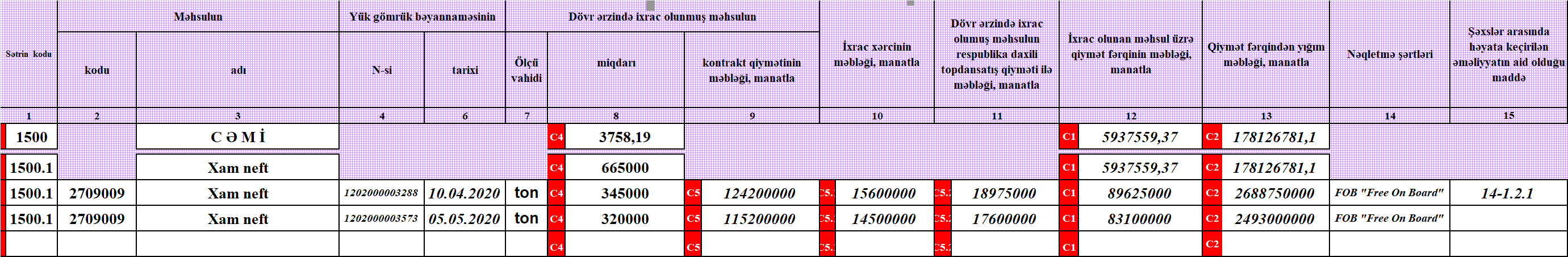 Hesabatın  vergi ödəyicilərinin məsuliyyəti hissəsində -  zolağın aşağı hissəsində sol tərəfdə yuxarıdan aşağı göstərilmiş birinci “hüquqi şəxsin rəhbərinin”,  ikinci “baş mühasibin”, üçüncü “hesabatı tərtib edən məsul şəxsin” çərçivələrində vergi ödəyicisinin rəhbərinin, baş mühasibinin və hesabatı tərtib edən məsul şəxsin soyadı, adı və atasının adı (çərçivələrdən kənara çıxmadan) yazılmaqla onlar tərəfindən imzalanır. Hesabat rəhbər şəxs tərəfindən imzalandıqdan və möhürlə təsdiqləndikdən sonra möhürün aşağı hissəsində olan “hesabatın tərtib edilmə tarixi”nə dair xanalarda tərtib edilmə tarixi qeyd olunmalıdır. Misal: “A” müəssisəsinin 2020-ci ilin yanvar ayı üçün Azərbaycan Respublikasında istehsal edilən və qiymətləri tənzimlənən məhsulların ixracı zamanı məhsulların kontrakt (satış) qiyməti ilə (ixrac xərcləri çıxılmaqla) ölkədaxili topdansatış qiyməti arasında fərqdən dövlət büdcəsinə hesablanan yığım barədə hesabatını rəhbər şəxs tərəfindən 15.02.2020-ci il tarixdə imzalanmış və möhürlə təsdiq edilmişdir. Bu halda, “Hesabatın tərtib edilmə tarixi”nə dair xanalar aşağıdakı kimi yazılır: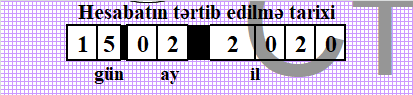 Hesabat auditor (agent) tərəfindən tərtib edildiyi halda sol tərəfdə aşağı küncdə yuxarıdan aşağı dördüncü “hesabatı auditor (agent) tərtib etdiyi halda onun S.A.A” çərçivəsində auditorun (agentin) soyadı, adı və atasının adı (çərçivələrdən kənara çıxmadan) yazılmaqla imzalanır, “auditorun (agentin) VÖEN” xanalarında VÖEN göstərilir və dairənin üzərində auditorun möhürü ilə təsdiqlənir.Vergi orqanı tərəfindən hesabatın qəbul edilməsi №-si və tarixi çərçivəsində  daxil olma tarixini və qeydiyyat nömrəsini göstərilir.Hesabatın qəbul edilməsi №-si və tarixi çərçivəsində aşağıdakı hesabatı qəbul edən şəxsin soyadını, adını və atasının adını (çərçivədən kənara çıxmadan)  yazmaqla imzalanır. Vergi orqanı tərəfindən hesabatın sağ küncündə göstərilmiş  “poçt ştempelinin vurulma tarixi” xanalarında hesabat poçt vasitəsilə göndərildiyi halda zərfin üzərinə vurulmuş poçt  ştempelinin tarixi yazılır.Misal:  “A” müəssisəsi 2020-ci ilin yanvar ayı üzrə Azərbaycan Respublikasında istehsal edilən və qiymətləri tənzimlənən məhsulların ixracı zamanı məhsulların kontrakt (satış) qiyməti ilə (ixrac xərcləri çıxılmaqla) ölkədaxili topdansatış qiyməti arasında fərqdən dövlət büdcəsinə hesablanan yığım barədə hesabatını poçt vasitəsilə təqdim etmiş və hesabat qoyulmuş zərfin üzərinə poçt ştempelinin tarixi “17.02.2020” vurulmuşdur. Bu halda, vergi orqanı tərəfindən hesabatın “poçt ştempelinin vurulma tarixi” xanasında tarix aşağıdakı kimi yazılır: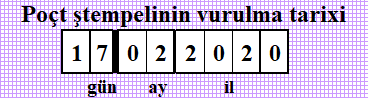 Hesabat vergi ödəyicisi tərəfindən birbaşa təqdim edildikdə poçt ştempelinin vurulma tarixi üzrə xanalar doldurulmur. Hesabat internet vasitəsi ilə təqdim edildikdə vergi orqanlarına aid olunan  xanalar doldurulmur.“Xüsusi otağın ştampı” çərçivəsində ştamp vurulur. Hesabat elektron daşıyıcılar (internet) vasitəsilə təqdim edildikdə vergi orqanına aid xanalar doldurulmur.